Namestitev spletne aplikacije MITNamestitev »Portal delavca«Primer je pripravljen za portal delavca. Dodajanje SQL uporabnikaZa delovanje je potrebno imeti SQL uporabnika, ki dostopa do tabel. Vsaka aplikacija ima svoje zahteve dostopa. Trenutno je potrebno dodeliti pravice na tabele. V kasnejših verzijah bomo pripravili uporabniške vloge (role). Portal delavca zahteva dostop do tabel (IPD_DOKUMENTI (S/I/U/D) in KAD_DELAVCI(S)).Če obstaja ROLA potem se doda uporabnika med člane. Za portal delavca je rola »MIT_WPD«.Primer priprave uporabnika »WPD«  na bazi »MITORK« s kodo:USE masterCREATE LOGIN WPD   WITH PASSWORD = 'MojeGeslo123' GO  USE [MITORK]GOCREATE USER [WPD] FOR LOGIN [WPD] WITH DEFAULT_SCHEMA=[guest]GOGRANT SELECT,DELETE,INSERT,UPDATE ON [dbo].[KAD_DELAVCI] TO [WPD]GOGRANT SELECT,DELETE,INSERT,UPDATE ON [dbo].[IPD_DOKUMENTI] TO [WPD]GOGRANT SELECT,DELETE,INSERT,UPDATE ON [dbo].[IPD_AKTIVNOSTI] TO [WPD]GOALTER ROLE [Mit_exec] ADD MEMBER [WPD]
GO
Če role Mit_exec ni, potem jo doda procedura VSI_CreateRoleMit_exec
EXEC [dbo].[VSI_CreateRoleMit_exec]Druga opcija je, da se uporabnika doda v role:MIT_execMIT_datareader_KADMIT_datawriter_KADMIT_datareader_IPDMIT_datawriter_IPDČe role MIT_* ni, potem jo doda procedura VSI_CreateRoleMit_exec
EXEC [dbo].[VSI_CreateRoleMit_datareader]EXEC [dbo].[VSI_CreateRoleMit_datawriter]EXEC [dbo].[VSI_CreateRoleMit_exec]Nameščanje na IISNa strežniku mora biti nameščen IIS z .NET komponentami vsaj verzije 3.5Kopiraj imenik na imenik IIS (inetpub\wwwroot)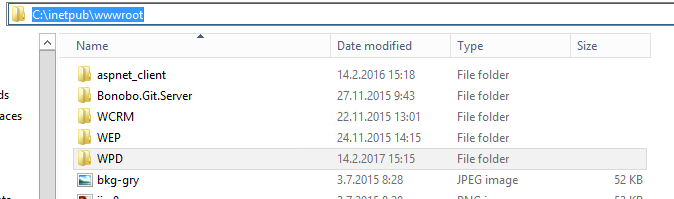 Zaženi “Internet Information Services (IIS) Manager”Dodaj “Add Application”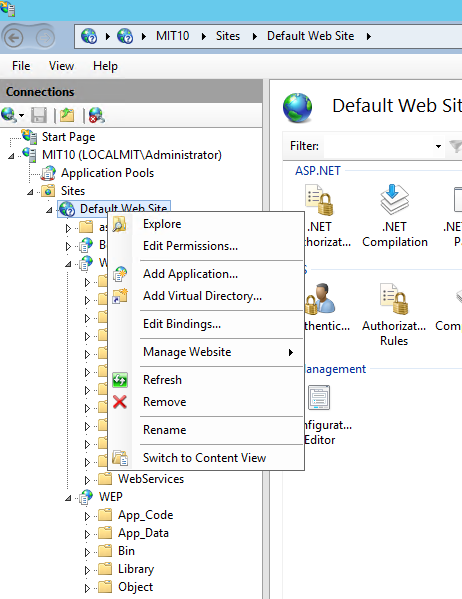 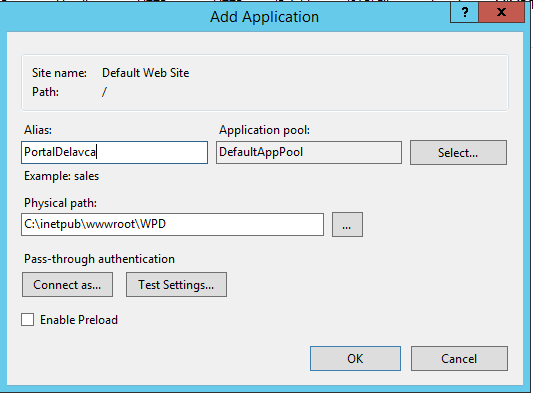 Popravi Connection Settings od aplikacije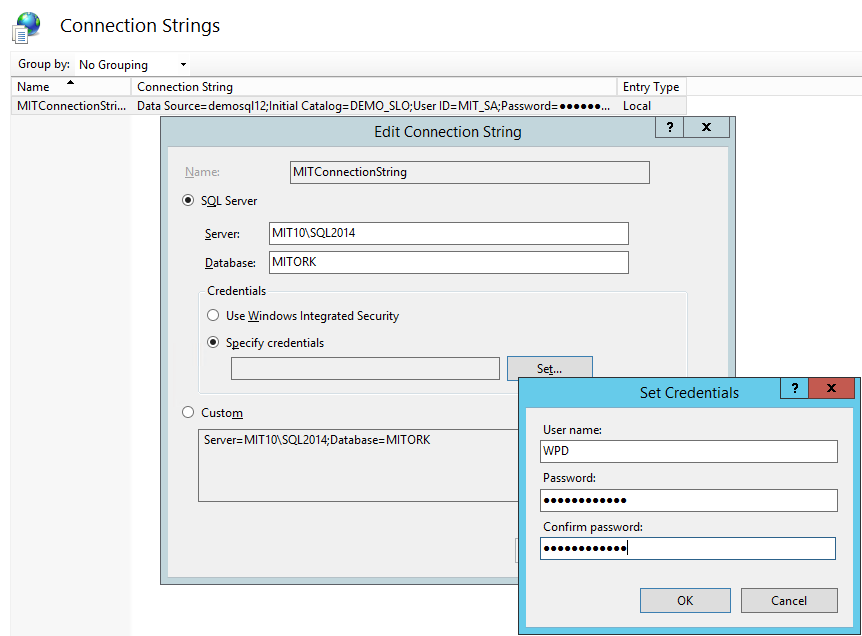 